NEWS RELEASE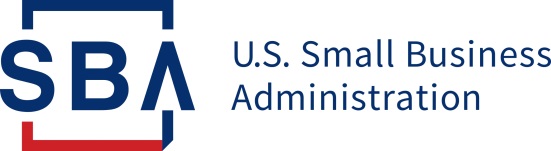 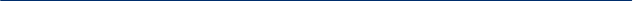 North Florida District officeRelease Date: December 3, 2021                                     Contact: Nayana.sen@sba.gov Release Number: NFL22-01                                               Follow us on Twitter, Facebook & BlogsSBA North Florida District Seeks Nominations for Small Business Week 2022Jacksonville, FL – Do you or someone you know have what it takes to become America’s “Small Business Person of the Year” for 2022?  If so, the U.S. Small Business Administration (SBA) wants to hear from you.  The U.S. Small Business Administration North Florida District Office is proud to announce that the SBA’s North Florida District Office is ready to accept nominations for its 2022 National and District/State Small Business Week Awards, including the annual Small Business Person of the Year award. Visit SBA’s dedicated website www.sba.gov/nsbw to download forms, criteria, and guidelines for submitting a nomination. North Florida District nomination guidelines and district awards categories can be found on the district’s website at www.sba.gov/northflorida. The SBA Awards given in celebration of National and District Small Business Week include the following awards:2022 District Small Business Week Categories:Small Business Person of the Year (National and District)Small Business Exporter (National and District)Minority Business Owner of the YearVeteran Business Owner of the Year Woman Business Owner of the YearRural Business Owner of the YearSmall Business Advocate of the YearSmall Business Community Partner of the Year“While it has been a very challenging time for our small businesses, there is great resilience in our business community. This year we are accepting nominations again to help recognize the hard-work and determination of these small business owners. Anyone eligible to submit a nomination packet is encouraged to apply,” stated J. Malcolm Richards, SBA North Florida District Director. All nominations must be received by the North Florida District office by electronic submission ONLY to the North Florida District Office BOX account, no later 3:00 p.m. on January 11, 2022.  To obtain information or receive a copy of the National/North District Nomination Guidelines, please visit www.sba.gov/nsbw or www.sba.gov/northflorida respectively. *The North Florida District Office of the U.S. Small Business Administration serves the following 43 counties: Alachua, Baker, Bay, Bradford, Calhoun, Citrus, Clay, Columbia, Dixie, Duval, Escambia, Flagler, Franklin, Gadsden, Gilchrist, Gulf, Hamilton, Hernando, Holmes, Jackson, Jefferson, Lafayette, Lake, Leon, Levy, Liberty, Madison, Marion, Nassau, Okaloosa, Orange, Putnam, Santa Rosa, Seminole, St. Johns, Sumter, Suwannee, Taylor, Union, Volusia, Wakulla, Walton, and Washington.BOX account information for other districts is available at www.sba.gov/nsbw.   ###About the U.S. Small Business AdministrationThe U.S. Small Business Administration makes the American dream of business ownership a reality.  As the only go-to resource and voice for small businesses backed by the strength of the federal government, the SBA empowers entrepreneurs and small business owners with the resources and support they need to start, grow or expand their businesses, or recover from a declared disaster.  It delivers services through an extensive network of SBA field offices and partnerships with public and private organizations. To learn more, visit www.sba.gov.